                                             Информация         о проведенных мероприятиях  В МКОУ "Апшинская СОШ" с 01 по 31 сентября по "Месячнику безопасности детей".  Провели конкурсы, викторины по правилам  поведения на дорогах.Проведены беседы  по  вопросам защиты от  чрезвычайных ситуаций.Открытые классные часы и уроки.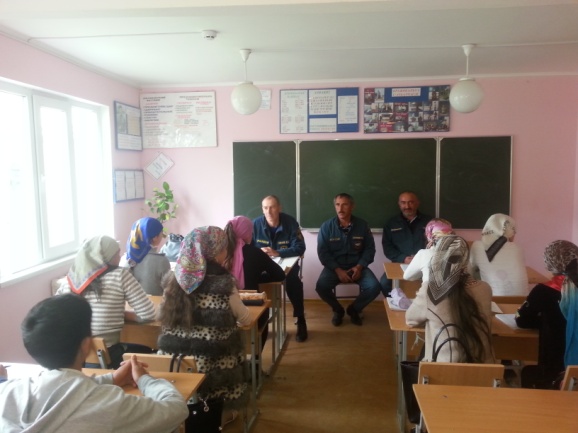 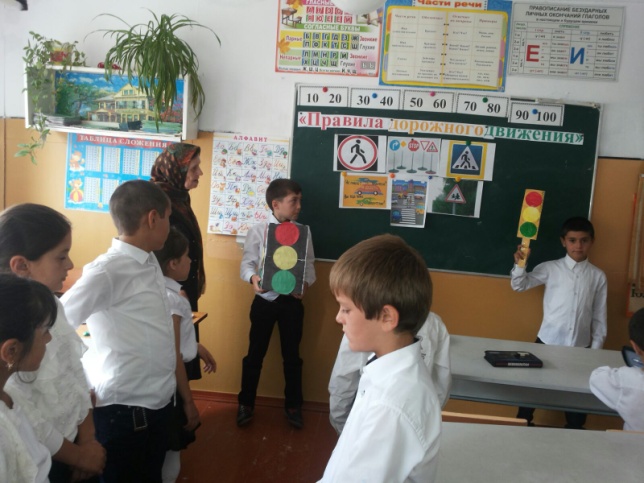 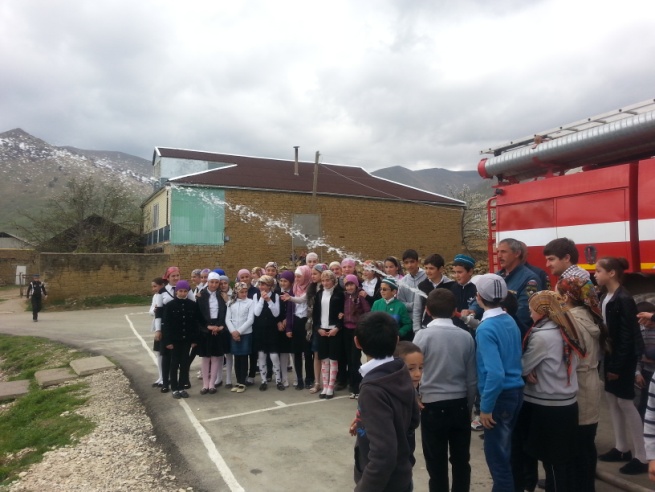 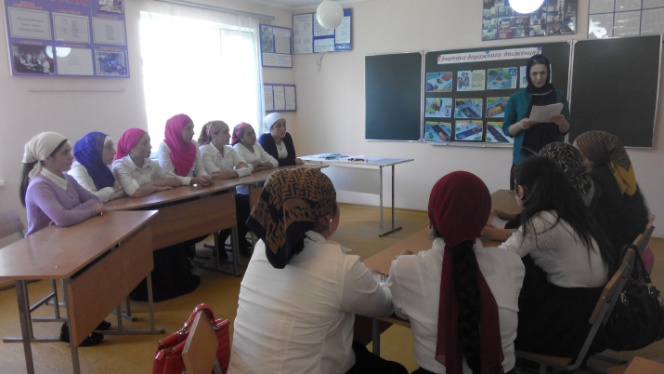 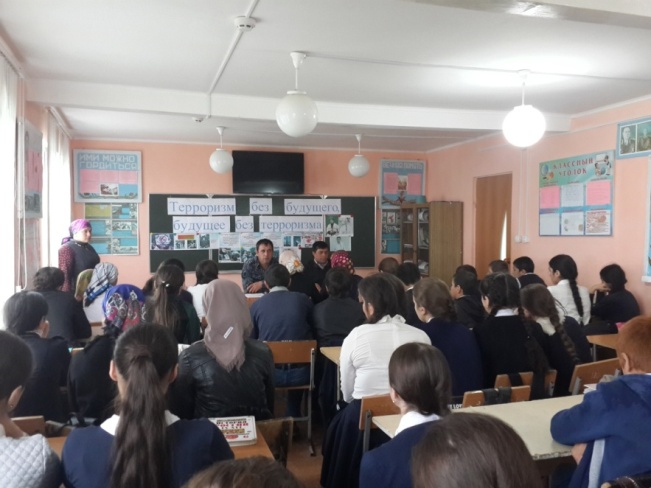 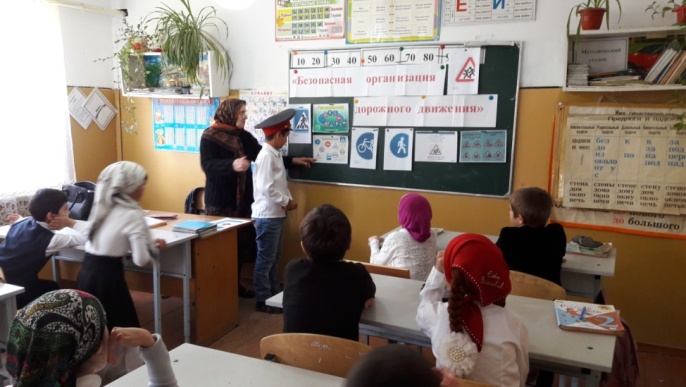 Зам.директора по ВР  Магомедова Б.Р.